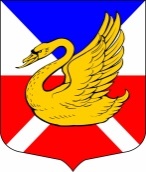 МУНИЦИПАЛЬНЫЙ СОВЕТВНУТРИГОРОДСКОЕ МУНИЦИПАЛЬНОЕ ОБРАЗОВАНИЕ САНКТ-ПЕТЕРБУРГАМУНИЦИПАЛЬНЫЙ ОКРУГ ОЗЕРО ДОЛГОЕVI СОЗЫВРЕШЕНИЕ«25» декабря 2020г.					                                           	№ 23Об обращении Санкт-Петербургской избирательной комиссии Рассмотрев обращение Санкт-Петербургской Избирательной комиссии, учитывая положения Федерального закона от 12 июня 2002 г. № 67-ФЗ "Об основных гарантиях избирательных прав и права на участие в референдуме граждан Российской Федерации", а также то, что наличие Избирательной комиссии муниципального образования связано с конституционно установленной отделенностью местного самоуправления от государственной власти Муниципальный совет РЕШИЛ: Признать нецелесообразным обращение в Санкт-Петербургскую избирательную комиссию о возложении полномочий Избирательной комиссии муниципального образования Муниципальный округ Озеро Долгое на соответствующую Территориальную избирательную комиссию. Настоящее решение вступает в силу со дня его принятия и подлежит официальному опубликованию (обнародованию).Поручить главе МО МО Озеро Долгое в десятидневный срок направить данное решение в Санкт-Петербургскую избирательную комиссию.Глава Муниципального образованияМуниципальный округ Озеро Долгое                                                                              В.В. Байдалаков